新 书 推 荐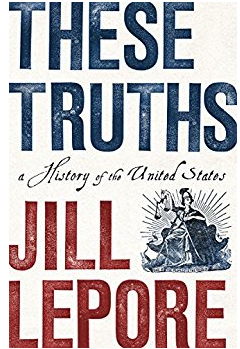 中文书名：《真理的史诗：一部全新的美国史》英文书名：THESE TRUTHS: A History of the United States作    者：Jill Lepore出 版 社：W.W. Norton代理公司：WME/ANA/Anna Dai出版时间：2018年9月代理地区：中国大陆、台湾页    数：960页审读资料：电子稿	类    型：历史·版权已授：英国，美国，德国内容简介：这是一部数十年来最野心勃勃的美国史。屡获殊荣的历史学家吉尔·莱波尔(Jill Lepore)对一个从分裂到融合的国家的起源和崛起提供了权威的论述。美利坚的建国实验建立在《独立宣言》的三个真理之上，杰斐逊称其为：政治平等、自然权利和人民主权。在这本对美国历史的开创性论述中，作者写道，“这个国家建立在追寻、勇敢和永不妥协的献身精神之下。”通过引人入胜的文字，《真理的史诗》讲诉了自1492年至今的美国历史，希望通过还原历史事件，指引读者找到这个国家的真谛：“诞生于矛盾的国家，自由之地遍布奴隶，侵略中版图延伸的秘密，隐没在长河中的历史，争执不休，争论不止。”莱波尔说，当她把美国历史描绘成一个充满信心和希望、危险和繁荣、技术进步和道德痛苦的恢弘画卷时，她将美国的真谛的意义加进了这些矛盾之中。这本语句优美、引人入胜的书，将提供一段关于美国——这个伟大但又非常麻烦的国家——权威且崭新的史诗。目录：第一部：理念（1492-1799）1.过去的本质2.统治者与被统治者3.战争与革命4.国家宪法第二部：人民（1800-1865）5.数字民主6.灵魂与机器7.船与船骸8.战争的表象第三部：国家（1866-1945）9.公民，个人，群众10.效率与数量11.无线电法案12.现代化的残酷第四部：机器（1946-2016）13.知识的世界14.对与错15.战线16.美国纷争作者简介：吉尔·莱波尔（Jill Lepore），美国历史学家协会前主席，哈佛大学美国史教授，第41任大卫·伍德斯·肯珀荣誉教授，史密森国家画廊前理事长，圣丹斯电影节纪录片评委。在取得耶鲁大学美国史博士学位后，莱波尔加入了哈佛大学历史中心，并于2005年至2010年、2012年和2014年先后三次担任哈佛大学历史和文学项目组总负责人。2014年，她入选美国人文与科学院（美国历史最悠久的院士机构）和美国哲学学会（美国历史最悠久的学术团体）。自2015年起，她还兼任哈佛大学法学院的客座教授。她的研究获得包括古根海姆基金会、美国国家人文基金会等近十余个基金会的赞助。她是一位屡获殊荣的教授，她教授的课程包括史证学、历史研究方法、人文调查和美国全史。她的大部分学术研究都在探索历史记录中遗漏的细节和历史不对称性，她特别擅长运用证据和隐私探索全新历史。作为一个广泛而多产的作家，莱波尔写了非常多关于美国历史、法律、文学和政治的文章。她还是许多获奖书籍和文章的作者，曾荣获过2015年美国历史图书奖、班克罗夫特奖、拉尔夫·瓦尔多·埃默森奖、伯克希尔奖，还入围了《时代》杂志年度最佳非虚构书籍、普利 策奖和美国国家图书奖等奖项的最终名单。自2005年起，她一直为《纽约客》撰稿，负责有关美国历史、法律和政治类的文章。她的文章还被《纽约时报》《时代杂志文学增刊》《美国历史杂志》《外交事务》《耶鲁法律期刊》《美国学者》等杂志转载，被翻译成德语、西班牙语、意大利语、葡萄牙语、拉脱维亚语、瑞典语、法语、汉语和日语。媒体评价：在这本充满启发和启示价值的书中，波莱尔完成了一项艰巨而伟大的创举，她告诉我们， 只有当我们正确的了解了我们的过去，才能在今天成为更好的人。她没有过多着墨于政治斗争和意识形态上的讨论，而是更多描绘了关于自由、奴隶制和土地所有权之中的矛盾。她利用这些冲突和矛盾，在美国历史中寻找意义和希望。----沃尔特·艾萨克森（Walter Isaacson），美国历史学者、《富兰克林传》作者美国也许诞生于三个真理，政治平等、自然权利和人民主权，但美国的真谛也可能藏在哈佛历史学家莱波尔所描绘的场景之中：诞生于矛盾的国家，自由之地遍布奴隶，侵略中版图延伸的秘密，隐没在长河中的历史，争执不休，争论不止。----《图书馆报》（Library Journal）莱波尔的这部关于美国的史诗将一位学者的严谨性和一位诗人的抒情完美融合，正如她 所说，理解美国的过去一直是美国最核心的议题。她知道“美国的故事”和美国这个国家本 身一样，充满多元性和变化，她深刻理解这一切的结果就是一部多角度的作品。这部作品不 仅好读，而且值得反复阅读。这将是一部经典。----奎迈•安东尼•阿皮亚 (Kwame Anthony Appiah)，普林斯顿大学、纽约大学哲学教授在这个对美国争执充满失望的时代，波莱尔的这本杰作应该是每个心系美国的人不能错过的作品。她的作品让我们想起了曾经困扰这个国家的两难境地，以及这个国家能从两百多年的共和体制中生存下来的种种优势。至少，每一个美国官员都应该反复阅读这部作品。----罗伯特·达莱克 (Robert Dallek)，牛津大学、斯坦福大学、哥伦比亚大学历史学教授谢谢您的阅读！请将回馈信息发至：戴园园 （Anna Dai）安德鲁﹒纳伯格联合国际有限公司北京代表处
北京市海淀区中关村大街甲59号中国人民大学文化大厦1705室, 邮编：100872
电话：010-82504206传真：010-82504200
Email: Anna@nurnberg.com.cn网址：www.nurnberg.com.cn微博：http://weibo.com/nurnberg豆瓣小站：http://site.douban.com/110577/微信订阅号：ANABJ2002